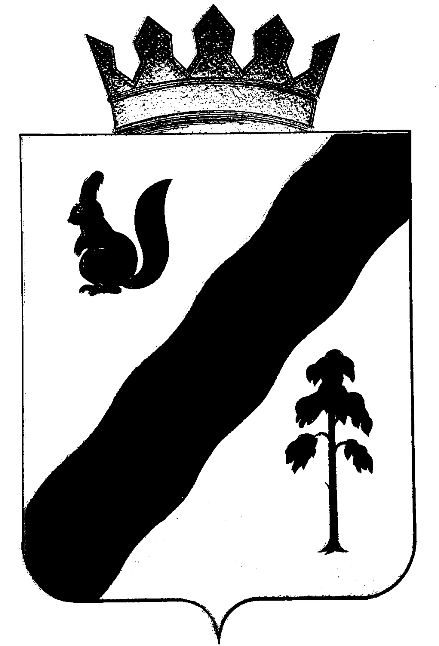 ПОСТАНОВЛЕНИЕАДМИНИСТРАЦИИ ГАЙНСКОГО МУНИЦИПАЛЬНОГО ОКРУГАПЕРМСКОГО КРАЯО подготовке и проведении командно-штабных учений с руководящим составом окружного звена ТП РСЧС В рамках проведения Всероссийского командно-штабного учения (далее КШУ) с КЧС и ОПБ Гайнского муниципального округа, ЕДДС МКУ «УГЗ ГМО», ОГ МПСГ при возникновении чрезвычайных ситуаций в 2022 году, под непосредственным управлением ГУ МЧС России по Пермскому краю, на период с 12 по 14 апреля 2022 года запланировано проведение КШУ с КЧС и ОПБ Гайнского муниципального округа, ЕДДС МКУ «УГЗ ГМО», ОГ МПСГ по темам: 1.«Обеспечение безопасного пропуска весеннего половодья в 2022 году»; 2.«Защита населенных пунктов, объектов экономики и социальной инфраструктуры от природных пожаров, в том числе ликвидация ЧС техногенного характера»,администрация Гайнского муниципального округа ПОСТАНОВЛЯЕТ:1. Создать руководство КШУ в составе:руководитель тренировки – глава Гайнского муниципального округа- глава администрации Гайнского муниципального округа Е.Г. Шалгинских –  председатель комиссии по ЧС и ОПБ Гайнского муниципального округа;начальник штаба руководства – Директор МКУ «УГЗ ГМО» В.Е. Анфалова;зам. начальника штаба руководства – помощник главы округа по общественной безопасности администрации Гайнского муниципального округа - В.С. Лодягин;  2. На командно-штабные учения привлечь:окружная комиссия по ЧС и ОПБ Гайнского муниципального округа;ЕДДС МКУ «УГЗ ГМО»;эвакуационная комиссия Гайнского муниципального округа;прокуратура Гайнского района.3. Участникам командно-штабных учений принять активное участие в его подготовке и проведении.4. Начальнику штаба руководства:до 12.04.2022 г. разработать все планирующие документы подготовки к командно-штабным учениям, основные мероприятия довести до исполнителей;до 12.04.2022 г. организовать взаимодействие с привлекаемыми службами и организациями (учреждениями), по отрабатываемым учебным вопросам командно- штабных учений.5. Настоящее постановление вступает в силу с момента его подписания и подлежит размещению на официальном сайте администрации Гайнского муниципального округа.6. Контроль за исполнением постановления возложить на помощника главы по общественной безопасности администрации Гайнского муниципального округа В.С.Лодягина. Глава муниципального округа – глава администрации Гайнского муниципального округа                                            Е.Г. ШалгинскихОрганизационные указанияпо подготовке и проведению командно-штабных ученийс руководящим составом ОЗ ТП РСЧС1. Руководителям органов управления, привлекаемых на КШУ:спланировать подготовку органов управления, привлекаемых на КШУ;подготовить необходимые справочные и формализованные документы;подготовить рабочую карту оперативной группы;уточнить планы действий (взаимодействия) по предупреждению и ликвидации ЧС природного и техногенного характера;уточнить порядок оповещения и сбора руководящего состава при получении сигнала о возникновении ЧС;организовать подготовку места работы руководящего состава при проведении КШУ.2. Директору МКУ «УГЗ ГМО» В.Е. Анфаловой:  организовать уточнение плана действий (взаимодействия) по предупреждению и ликвидации ЧС природного и техногенного характера;организовать разработку основных организационных документов для подготовки и проведения КШУ;организовать подготовку рабочих мест для проведения заседаний КЧС и ОПБ Гайнского муниципального округа;подготовить необходимые справочные и формализованные документы;оказать методическую помощь участникам КШУ.3. В ходе КШУ:проводить оценку обстановки в соответствии с вводными;складывающуюся обстановку наносить на рабочие карты ОГ;отработать решения и доклады по вводным;донесения об обстановке готовить и представлять в соответствии с табелем срочных донесений в КЧС и ОПБ Гайнского муниципального округа.Глава муниципального округа – глава администрации Гайнского муниципального округа                                            Е.Г. Шалгинских11.04.2022№276